СОВЕТ ДЕПУТАТОВ муниципального образования Чёрноотрожский сельсовет Саракташского района оренбургской областиЧЕТВЕРТЫй созывР Е Ш Е Н И Евнеочередного тридцать первого заседания Совета депутатов Чёрноотрожского сельсовета Саракташского района Оренбургской области четвертого созыва29.05.2023                                 с. Черный Отрог                                        № 201Об определении места размещения детской спортивной площадки, планируемой к строительству  ООО «Газпром добыча Оренбург» в селе Черный ОтрогВ соответствии с Федеральным законом от 06.10.2003 № 131-ФЗ «Об общих принципах организации местного самоуправления в Российской Федерации», заслушав и обсудив информацию председателя постоянной комиссии Совета депутатов сельсовета  по образованию, здравоохранению, социальной политике, делам молодежи, культуре и спорту, директора МОБУ «Черноотрожская СОШ» об определении места размещения детской спортивной площадки, планируемой к строительству  ООО «Газпром добыча Оренбург» в селе Черный ОтрогСовет депутатов сельсоветаР Е Ш И Л :Рекомендовать администрации Чёрноотрожского сельсовета для размещения детской спортивной площадки, планируемой к строительству                  ООО «Газпром добыча Оренбург» в селе Черный Отрог, территорию земельного участка по адресу: с. Черный Отрог, ул. Больничная, д. 2 б.Настоящее решение вступает в силу со дня его подписания и подлежит размещению на официальном сайте муниципального образования Чёрноотрожский сельсовет Саракташского района Оренбургской области.3. Контроль за исполнением настоящего решения возложить на постоянную комиссию Совета депутатов сельсовета по мандатным вопросам, вопросам местного самоуправления, законности, правопорядка, работе с общественными и религиозными объединениями, национальным вопросам и делам военнослужащих (Гусев П.Г.).Председатель Совета депутатов сельсовета                                     Г.Х. Валитов Разослано: руководителям организаций и учреждений, постоянной комиссии, администрации сельсовета, официальный сайт, в дело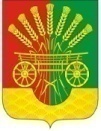 